Сумська міська радаVІI СКЛИКАННЯ         СЕСІЯРІШЕННЯвід                   2019 року №          -МРм. СумиРозглянувши звернення орендаря, надані документи, враховуючи рекомендації постійної комісії з питань архітектури, містобудування, регулювання земельних відносин, природокористування та екології Сумської міської ради (протокол від 19.12.2019 № 179), відповідно до статей 12, 20, частини 6 статті 186 Земельного кодексу України, статті 30 Закону України «Про оренду землі», частини 3 статті 15 Закону України «Про доступ до публічної інформації», керуючись пунктом 34 частини першої статті 26 Закону України «Про місцеве самоврядування в Україні», Сумська міська радаВИРІШИЛА:1. Затвердити товариству з обмеженою відповідальністю «ВЛВ ТЕРРА» (42377652) проект землеустрою щодо відведення земельної ділянки у зв’язку зі зміною її цільового призначення із земель житлової та громадської забудови; для будівництва та обслуговування будівель іншої громадської забудови (код КВЦПЗ – 03.15) на землі житлової та громадської забудови; для будівництва і обслуговування багатоквартирного житлового будинку з об’єктами торгово-розважальної та ринкової інфраструктури (код КВЦПЗ – 02.10), кадастровий номер 5910136600:05:007:0001, площею 0,3680 га за адресою: м. Суми,           вул. Київська, 23, яка знаходиться в користуванні товариства з обмеженою відповідальністю «ВЛВ ТЕРРА» (42377652) на підставі договору оренди земельної ділянки, укладеного 16 серпня 2018 року (номер запису про інше речове право в Державному реєстрі речових прав на нерухоме майно: 27610492 від 20 серпня 2018 року).2. Після внесення змін стосовно цільового призначення земельної ділянки до Державного земельного кадастру внести відповідні зміни до договору оренди земельної ділянки. 	3. Департаменту забезпечення ресурсних платежів Сумської міської ради (Клименко Ю.М.) забезпечити підготовку та укладання додаткової угоди до договору оренди земельної ділянки.Сумський міський голова							О.М. ЛисенкоВиконавець: Клименко Ю.М.Ініціатор розгляду питання - постійна комісія з питань архітектури, містобудування, регулювання земельних відносин, природокористування та екології Сумської міської радиПроект рішення підготовлено департаментом забезпечення ресурсних платежів Сумської міської ради.Доповідач – департамент забезпечення ресурсних платежів Сумської міської ради 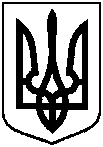 Проектоприлюднено«__»_____________2019 р.Про затвердження проекту землеустрою щодо відведення земельної ділянки при зміні її цільового призначення та внесення змін до договору оренди земельної ділянки, укладеного з товариством з обмеженою відповідальністю «ВЛВ ТЕРРА»